Dienststelle Immobilien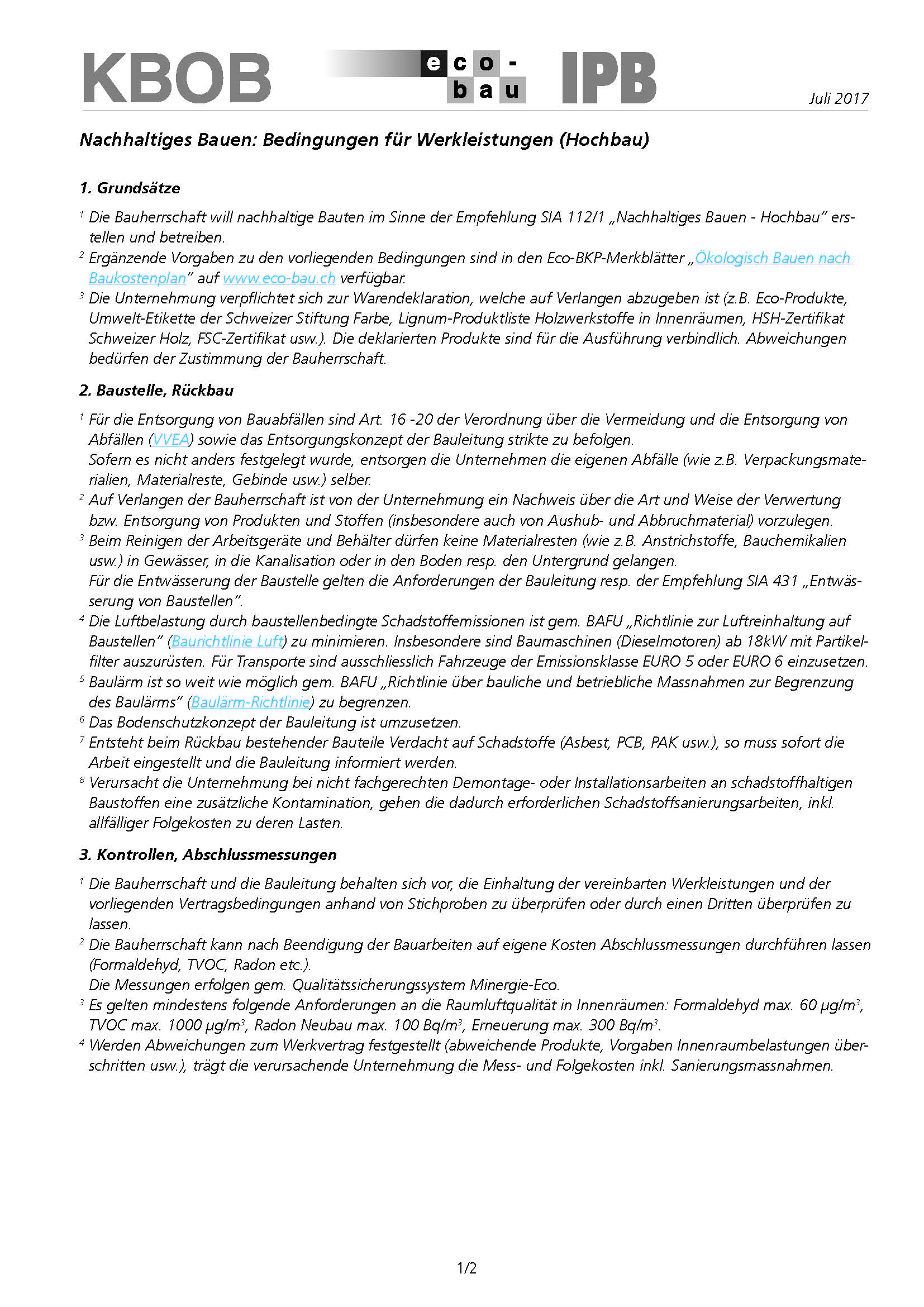 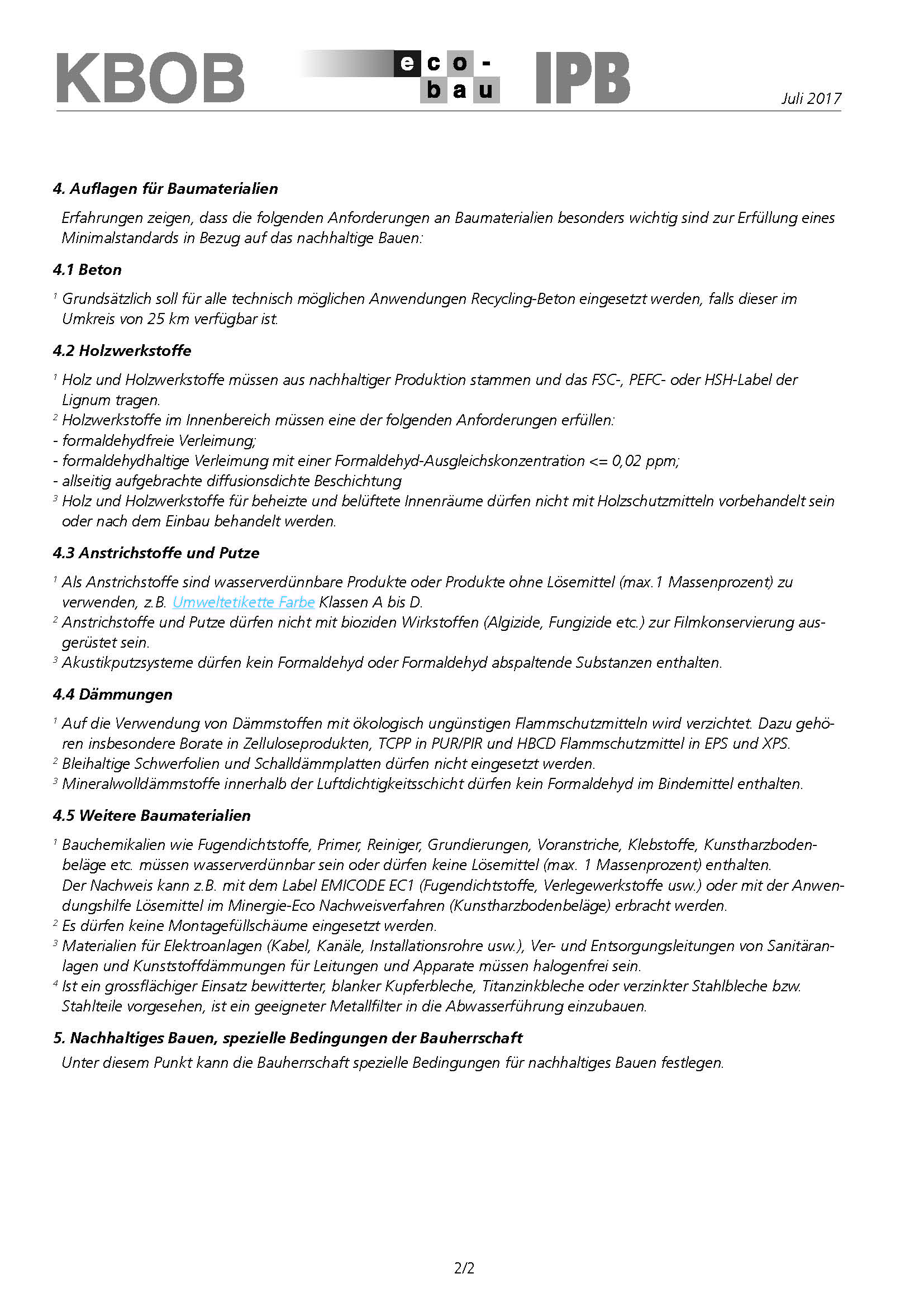 